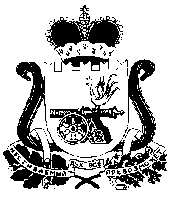 АДМИНИСТРАЦИЯ          ПРУДКОВСКОГО СЕЛЬСКОГО ПОСЕЛЕНИЯПОЧИНКОВСКОГО РАЙОНА СМОЛЕНСКОЙ ОБЛАСТИП О С Т А Н О В Л Е Н И Е от  29.05.2019 года                                                                                            № 7Руководствуясь Федеральным законом от 21.12.1994  № 69-ФЗ «О  пожарной безопасности», с Федеральным законом от 22.07.2008 N 123-ФЗ "Технический      регламент о требованиях пожарной безопасности", с Федеральным законом от       06.10.2003 года  № 131-ФЗ «Об общих принципах организации местного                самоуправления в Российской Федерации», в целях обеспечения первичных мер  пожарной безопасности и усиления противопожарной защиты объектов и населения на территории Прудковского сельского поселения, сокращения количества пожаров, материальных потерь и гибели людей при пожарахАдминистрация Прудковского сельского поселения Починковского района Смоленской области  п о с т а н о в л я е т:   1.Утвердить прилагаемую муниципальную программу «Обеспечение пожарной безопасности на территории Прудковского сельского поселения Починковского района Смоленской области».        2. Разместить настоящее постановление на официальном сайте Администрации  Прудковского сельского поселения в сети Интернет.        3.    Контроль за исполнением постановления  оставляю за собой.Глава муниципального образования Прудковского сельского поселенияПочинковского районаСмоленской области                                                                      Н.П. ИванченкоУтверждена постановлением Администрации Прудковскогосельского поселенияПочинковского района Смоленской областиот 29.05.2019 № 7МУНИЦИПАЛЬНАЯ ПРОГРАММА«Обеспечение пожарной безопасности на территорииПрудковского сельского поселения Починковского района Смоленской области»2019ПАСПОРТмуниципальной  программы«Обеспечение пожарной безопасности на территории Прудковского сельского поселения Починковского района Смоленской области»Общая характеристика социально-экономической сферы реализации муниципальной программыПожарная опасность в современной обстановке стала серьезной угрозой для общественной стабильности, спокойствия и материального достатка людей. Укрепление  пожарной    безопасности   в населенных    пунктах, является  одним   из  важнейших  инструментов  развития  поселения.  Отсутствие  или   низкий   уровень  пожарной    безопасности    в населенных    пунктах  приводит  к  увеличению    количества   пожаров,  в ходе  которых  уничтожается и  повреждается   имущество,  требующее  в  дальнейшем  восстановления,   а  значит   дополнительного  расходования  финансовых  и  материальных   средств.  Кроме  того, рост  количества  пожаров  может  привести   к  увеличению  числа    случаев    причинения  вреда    здоровью и  гибели   населения.  В  связи  с этим необходимо   создать  систему    пожарной  безопасности,  направленную  на  снижение  (предотвращение)   воздействия  на людей  опасных  факторов  пожара.Реализация Программы должна способствовать повышению уровня пожарной безопасности поселения, подготовке к защите населения, материальных и культурных ценностей от пожаров.Приоритеты региональной государственной политики в  сфере реализации муниципальной  программы, цель, целевые показатели, описание ожидаемых конечных результатов, сроков и этапов реализации муниципальной  программы.Развитию пожаров до крупных и гибели при этом людей способствует позднее сообщение о пожаре в пожарную охрану и удаленность места пожара от ближайшего подразделения пожарной охраны.Основными проблемами пожарной безопасности являются: несвоевременное прибытие подразделений пожарной охраны к месту вызова из-за их удаленности;низкий уровень защищенности населения, территорий от пожаров;несвоевременное сообщение о пожаре (возгорании) в пожарную охрану;низкий уровень улучшения материально-технической базы;С целью снижения материального ущерба и гибели людей в результате пожаров одним из рычагов в этой работе является муниципальная программа «Обеспечение пожарной безопасности на территории Прудковского сельского поселения Починковского района Смоленской области на 2019-2021 годы»Целью программы  является обеспечение необходимых условий для укрепления пожарной безопасности, защиты жизни и здоровья населения, сокращение материальных потерь от пожаров и улучшения пожарной безопасности на территории Прудковского сельского поселения.Для достижения этой цели необходимо решить ряд основных задач: 
       - усиление работы по предупреждению пожаров и гибели людей, активизация работы среди населения по предупреждению пожаров на территории поселения;       - обеспечение условий для укрепления пожарной безопасности   и сокращения материальных потерь от пожаров на территории поселения.       -     Сохранение населенных пунктов наиболее подверженных   угрозе возникновения пожаров          -     Обеспечение противопожарным оборудованием и совершенствование противопожарной защиты населенных пунктовОбоснование ресурсного обеспечения муниципальной  программы.Программа реализуется за счёт средств бюджета муниципального образования Прудковского сельского поселения Починковского района Смоленской области.Объемы финансирования подлежат уточнению в соответствии с решением о местном бюджете.При снижении (увеличении) ресурсного обеспечения в установленном порядке вносятся изменения в показатели Программы.ПЕРЕЧЕНЬ МЕРОПРИЯТИЙпо реализации муниципальной программы «Обеспечение пожарной безопасности на территории Прудковского сельского поселения Починковского района Смоленской области на 2019-2021годы»Обобщенная характеристика основных мероприятий, входящих  в состав муниципальной программы.	Укрепление  пожарной    безопасности   в населенных    пунктах, является  одним   из  важнейших  инструментов  развития  поселения.  Отсутствие  или   низкий   уровень  пожарной    безопасности    в населенных    пунктах  приводит  к  увеличению    количества   пожаров,  в ходе  которых  уничтожается и  повреждается   имущество,  требующее  в  дальнейшем  восстановления,   а  значит   дополнительного  расходования  финансовых  и  материальных   средств.  Кроме  того, рост  количества  пожаров  может  привести   к  увеличению  числа    случаев    причинения  вреда    здоровью и  гибели   населения.  В  связи  с этим необходимо   создать  систему    пожарной  безопасности,  направленную  на  снижение  (предотвращение)   воздействия  на людей  опасных  факторов  пожара. При выполнении намеченных в Программе мероприятий предполагается сокращение материальных потерь от пожаров и снижение гибели и травматизма людей.Основные меры правового регулированияв сфере реализации муниципальной программы.Положения Федерального закона от 21.12.94 N 69-ФЗ «О пожарной безопасности», Федерального закона от 06.10.2003 N 131 «Об общих принципах организации местного самоуправления в Российской Федерации».Нормативные правовые и информационно-методические документы Администрации Прудковского сельского поселения Починковского района Смоленской области.  Об утверждении муниципальной программы  «Обеспечение пожарной безопасности на территории Прудковского сельского поселения Починковского района Смоленской области»Ответственный исполнитель муниципальной  программы   Администрация Прудковского сельского поселения Починковского района Смоленской областиИсполнители основных мероприятий муниципальной  программы  Администрация Прудковского сельского поселения Починковского района Смоленской областиЦель муниципальной  программыЦелью программы  является обеспечение необходимых условий для укрепления пожарной безопасности, защиты жизни и здоровья населения, сокращение материальных потерь от пожаров и улучшения пожарной безопасности на территории муниципального образования Прудковского сельского поселения Починковского района Смоленской области.Целевые показатели реализации муниципальной  программы  Организация профилактической работы по предупреждению пожаров;Повышение противопожарной защищенности территории сельского поселения;Сроки (этапы) реализации муниципальной  программы2019-2021 годы Первый этап      -  2019 годВторой этап      -  2020 годТретий этап       -  2021 годОбъемы ассигнований муниципальной программы (по годам реализации и в разрезе источников финансирования)Средства бюджета муниципального образования Прудковского сельского поселения Починковского района Смоленской области:2019г – 0 тыс.руб.2020г – 1 тыс.руб.2021г – 1 тыс.руб.Ожидаемые результаты реализациимуниципальной  программыРеализация муниципальной программы на территории сельского поселения должна обеспечить совершенствование системы профилактики мер противопожарной безопасности, уменьшить рост количества пожаров на территории сельского поселения, снизить уровень гибели людей, имущества и травматизма при пожарах; усилить противопожарную защиту объектов на территории сельского поселения; снизить количество нарушений требований пожарной безопасности гражданами и организациями.№ п/пНаименование мероприятийОтветственныеФинансовые затраты в действующих ценах соответствующих лет (тыс. рублей)Финансовые затраты в действующих ценах соответствующих лет (тыс. рублей)Финансовые затраты в действующих ценах соответствующих лет (тыс. рублей)Финансовые затраты в действующих ценах соответствующих лет (тыс. рублей)№ п/пНаименование мероприятийОтветственныеисточник финансированияв том числе по годамв том числе по годамв том числе по годам№ п/пНаименование мероприятийОтветственныеисточник финансирования20192020202112345671Разработка и      совершенство-вание муниципальных нормативных правовых актов по реализации  полномочий  по обеспечению  первичных мер  пожарной безопасности на территории  сельского поселения    Администра-ция Прудковскогосельского поселенияНе требует финансирования---2Выкос сухого травостоя в населенных пунктахАдминистра-ция Прудковского сельского поселенияместный бюджет---3Опашка вокруг границ   населенных пунктов наиболее подверженных , угрозе распространения пожаровАдминистра-ция Прудковского сельского поселенияместный бюджет---4Изготовление и установка табличек и указателей направления движения к водоисточникам, предназначенных для тушения пожаровАдминистра-ция Прудковского сельского поселенияместный бюджет---Организация проведения работ по подготовке земельных участков, закрепленных на праве частной, государствен-ной, муниципальной собственности к пожароопасному периодуАдминистра-ция Прудковскогосельского поселенияНе требует финансирования---Организация  деятельности подразделений добровольной пожарной охраныАдминистра-ция Прудковского сельского поселенияНе требует финансирования---Подворный обход граждан с проведением инструктажа о мерах пожарной безопасности под роспись, особенно для лиц злоупотребляющих алкоголем и неблагополуч-ных семейАдминистра-ция Прудковского сельского поселенияНе требует финансирования---Проведение сходов граждан в населенных пунктах поселения по вопросу обеспечения первичных мер пожарной безопасности в границах населенных пунктовАдминистра-ция Прудковскогосельского поселенияНе требует финансирования---Приобретение противопожарного инвентаряАдминистра-ция Прудковского сельского поселения местный бюджет011